часть 1Поправки к Главе II Общего регламента конференций, ассамблей и собраний СоюзаПредложениеВнести поправки в п. 166 § 30 Главы II Общего регламента конференций, ассамблей и собраний Союза, с тем чтобы соответствовать динамичному прогрессу и стремительному развитию сообщества электросвязи/ИКТ и не отставать от них. MOD	ARB/79A1/1часть 2Поправки к Резолюции 2 (Пересм. Гвадалахара, 2010 г.)ВведениеВсемирный форум по политике в области электросвязи/ИКТ 2013 года был проведен согласно Резолюции 2 (Пересм. Гвадалахара, 2010 г.). На Форуме было отмечено, что, хотя в пункте 8 раздела решает данной резолюции указано, что, с тем чтобы придать обсуждениям более конкретный характер, основой обсуждений на ВФПЭ должен служить единственный отчет Генерального секретаря и вклады участников, основанные на этом отчете, на последнем по времени форуме отошли от этого правила и рассматривали новые мнения, которые ранее не изучались. В связи с этим Арабская группа предлагает поправки к Резолюции 2. MOD	ARB/79A1/2РЕЗОЛЮЦИЯ 2 (Пересм.  г.)Всемирный форум по политике в области электросвязи/
информационно-коммуникационных технологийПолномочная конференция Международного союза электросвязи ( г.),учитывая,а)	что условия электросвязи значительно изменились под совместным влиянием достижений в технологии, глобализации рынков и возрастающего спроса пользователей на интегральные трансграничные услуги, все в большей степени соответствующие их потребностям;b)	что в большинстве Государств-Членов стали возможными изменения структуры сектора электросвязи, особенно в части разделения функций регулирования и эксплуатации, либерализации услуг и появления новых участников в области регулирования;с)	что все еще остается насущной потребность в глобальной структуре обмена информацией относительно стратегии и политики в области электросвязи и информационно-коммуникационных технологий (ИКТ);d)	что необходимо признавать и понимать национальные политику и регламентацию в области электросвязи/ИКТ, чтобы обеспечить возможность развития мировых рынков, способных поддерживать гармоничное развитие услуг электросвязи;е)	важный вклад Государств-Членов и Членов Секторов в предыдущие всемирные форумы по политике в области электросвязи/ИКТ и результаты, достигнутые на этих форумах,сознавая,а)	что цели Союза состоят, среди прочего, в содействии на международном уровне принятию более широкого подхода к вопросам электросвязи/ИКТ в глобальной информационной экономике и глобальном информационном обществе, в содействии распространению преимуществ новых технологий в области электросвязи среди всех жителей планеты и в согласовании деятельности Государств-Членов и Членов Секторов для достижения этих целей (см. решения Всемирной встречи на высшем уровне по вопросам информационного общества);b)	что МСЭ по-прежнему занимает уникальное положение и остается единственным форумом для координации, обсуждения и согласования стратегии на национальном, региональном и международном уровнях и политики в области электросвязи/ИКТ, а также для обмена информацией по этому вопросу;с)	что всемирный форум по политике в области электросвязи/ИКТ, который был учрежден Полномочной конференцией (Киото, 1994 г.) и успешно созывался в 1996, 1998 2001 годах, служит местом для обсуждения глобальных и межсекторальных вопросов участниками высокого уровня, внося, таким образом, вклад в совершенствование всемирной электросвязи, а также в установление процедур проведения самого форума;d)	что Всемирный форум по политике в области электросвязи/ИКТ, состоявшийся в ,  стал самым успешным из  форумов, в котором приняли участие Государств  Членов МСЭ и не менее делегатов,подчеркивая,а)	что Государства-Члены и Члены Секторов, осознавая необходимость постоянного пересмотра своих внутренних политики и законодательства в области электросвязи/ИКТ, а также координации в быстро меняющихся условиях электросвязи/ИКТ, приняли эти форумы как механизм для обсуждения вопросов стратегии и политики;b)	что для Союза как международной организации, играющей лидирующую и уникальную роль в области электросвязи/ИКТ, необходимо продолжить организацию форумов для облегчения обмена между участниками высокого уровня информацией по политике в области электросвязи/ИКТ;с)	что цель этих форумов состоит в предоставлении места для обмена мнениями и информацией и последующего формирования среди лиц, ответственных во всем мире за политику, общего видения проблем, возникающих в результате появления новых услуг и технологий электросвязи/ИКТ, а также в рассмотрении других вопросов политики в области электросвязи/ИКТ, для которых был бы полезен глобальный обмен мнениями, в дополнение к принятию позиций, отражающих общие точки зрения;d)	что на форумах следует продолжать уделять особое внимание интересам и нуждам развивающихся стран1, где современные технологии и услуги могут внести существенный вклад в развитие инфраструктуры электросвязи;е)	постоянную необходимость наличия достаточного времени для подготовки этих форумов;f)	важность подготовки и консультаций на региональном уровне до созыва этих форумов,решает,1	что всемирный форум по политике в области электросвязи/ИКТ, учрежденный Резолюцией 2 (Киото, 1994 г.) Полномочной конференции, должен быть сохранен для непрерывного обсуждения и обмена мнениями и информацией по вопросам политики и регулирования в области электросвязи/ИКТ, особенно по глобальным и межсекторальным проблемам;2	что всемирный форум по политике в области электросвязи/ИКТ не должен вырабатывать предписывающих регуляторных документов; однако он должен подготавливать отчеты и принимать мнения на основе консенсуса для рассмотрения их Государствами-Членами, Членами Секторов и соответствующими собраниями МСЭ;3	что всемирный форум по политике в области электросвязи /ИКТ открыт для всех Государств-Членов и Членов Секторов; однако, при необходимости, по решению большинства представителей Государств-Членов может быть проведена специальная сессия только для Государств-Членов;4	что всемирный форум по политике в области электросвязи/ИКТ должен созываться в случае необходимости для оперативного реагирования на возникающие вопросы политики, появляющиеся в результате изменения условий электросвязи/ИКТ;5	что всемирный форум по политике в области электросвязи/ИКТ для сведения к минимуму влияния на бюджет Союза следует созывать в рамках существующих бюджетных ресурсов и по возможности одновременно с одним из собраний Союза;6	что Совет должен и далее принимать решения относительно продолжительности и сроков созыва всемирного форума по политике в области электросвязи/ИКТ, позволяющих иметь достаточное время для его подготовки, определения места проведения, повестки дня и тематики;7	что повестка дня и тематика должны и далее определяться на основе отчета Генерального секретаря, включая информацию от любой конференции, ассамблеи или собрания Союза, а также вкладов Государств-Членов и Членов Секторов;8	что основой обсуждений на всемирном форуме по политике в области электросвязи/ИКТ должен служить единственный отчет Генерального секретаря и вклады участников, основанные на этом отчете, подготавливаемые в соответствии с процедурой, принятой Советом, и основанные на мнениях Государств-Членов и Членов Секторов, с тем чтобы придавать обсуждению более конкретный характер;9	что необходимо содействовать широкому участию во всемирном форуме по политике в области электросвязи/ИКТ и эффективности работы во время форума,поручает Генеральному секретарюпроводить необходимую подготовку для созыва всемирного форума по политике в области электросвязи/ИКТ на основании положений раздела решает, выше,поручает Совету1	продолжать принимать решения относительно продолжительности, сроков, места проведения, повестки дня и тематики любого будущего всемирного форума по политике в области электросвязи/ИКТ;2	принять процедуру подготовки отчета Генерального секретаря, упомянутую в пункте 7 раздела решает, выше,далее поручает Советупредставить следующей полномочной конференции отчет о всемирном форуме по политике в области электросвязи/ИКТ для принятия любых необходимых мер.часть 3Поправки к Резолюции 34 (Пересм. Гвадалахара, 2010 г.)ВведениеГруппа арабских государств предлагает поправки к Резолюции 34 (Пересм. Гвадалахара, 2010 г.) и приложению к ней, с тем чтобы продолжить предоставлять поддержку арабским государствам, находящимся в особо сложном положении, а именно Ливану, Ираку и Сомали. MOD	ARB/79A1/3РЕЗОЛЮЦИЯ 34 (Пересм.  г.)Помощь и поддержка странам, находящимся в особо трудном положении, в восстановлении их секторов электросвязиПолномочная конференция Международного союза электросвязи ( г.),напоминаяа)	благородные принципы, цели и задачи, включенные в Устав Организации Объединенных Наций и во Всеобщую декларацию прав человека, а также в Декларацию принципов Всемирной встречи на высшем уровне по вопросам информационного общества;b)	усилия Организации Объединенных Наций по содействию устойчивому развитию;с)	цели Союза, изложенные в Статье 1 Устава МСЭ,напоминая далееа)	Резолюцию 127 (Марракеш, 2002 г.) Полномочной конференции;b)	Резолюцию 160 (Анталия, 2006 г.) Полномочной конференции;c)	Резолюцию 161 (Анталия, 2006 г.) Полномочной конференции;d)	Резолюции 25 и 26 (Пересм. Доха, 2006 г.), а также Резолюции 51 и 57 (Доха, 2006 г.) Всемирной конференции по развитию электросвязи,признавая,а)	что надежные системы электросвязи необходимы для содействия социально-экономическому развитию стран, в частности стран, находящихся в особо трудном положении, которые пострадали от стихийных бедствий, внутренних конфликтов или войн;b)	что при нынешних условиях и в обозримом будущем эти страны будут не в состоянии обеспечить эффективное функционирование своих секторов электросвязи без помощи международного сообщества, предоставляемой на двусторонней основе или через международные организации,отмечая,что условия порядка и безопасности, требуемые резолюциями Организации Объединенных Наций, были достигнуты лишь частично, и поэтому Резолюция 34 (Пересм.  г.) Полномочной конференции была выполнена лишь отчасти,решает,что специальные действия, предпринятые Генеральным секретарем и Директором Бюро развития электросвязи при специализированной помощи Сектора радиосвязи МСЭ и Сектора стандартизации электросвязи МСЭ, должны быть продолжены или  для предоставления надлежащей помощи и поддержки странам, находящимся в особо трудном положении, упомянутым в приложении к настоящей Резолюции, в восстановлении их секторов электросвязи,обращается с призывом к Государствам-Членамоказать всю возможную помощь и поддержку странам, находящимся в особо трудном положении, либо на двусторонней основе, либо посредством указанных выше специальных мер Союза и, в любом случае, на основе координации с ними,поручает Советувыделить необходимые средства для осуществления вышеупомянутых действий в рамках финансовых пределов, установленных Полномочной конференцией, и приступить к проведению этих действий,поручает Директору Бюро развития электросвязи1	осуществить оценку конкретных потребностей каждой из этих стран;2	обеспечить мобилизацию надлежащих ресурсов, в том числе в рамках внутреннего бюджета и Фонда развития информационно-коммуникационных технологий, для проведения предлагаемых действий,поручает Генеральному секретарю1	координировать деятельность, проводимую тремя Секторами Союза в соответствии с разделом решает, выше, в целях обеспечения того, чтобы действия Союза в пользу стран, находящихся в особо трудном положении, были как можно более эффективными, и ежегодно представлять Совету отчет по этому вопросу;2	при условии утверждения Советом, по просьбе заинтересованных стран обновлять, по мере необходимости, приложение к настоящей Резолюции.ПРИЛОЖЕНИЕ К РЕЗОЛЮЦИИ 34 (ПЕРЕСМ.  Г.)АфганистанВ результате продолжавшейся последние 24 года войны в Афганистане его система электросвязи разрушена и нуждается в срочных мерах для восстановления ее основ.В соответствии с Резолюцией 34 (Пересм. Гвадалахара, 2010 г.) настоящей конференции правительству Афганистана должны оказываться надлежащие помощь и поддержка в целях восстановления его системы электросвязи.Бурунди, Тимор-Лешти, Эритрея, Эфиопия, Гвинея, Гвинея-Бисау, Либерия, Руанда, Сьерра-ЛеонеВ соответствии с Резолюцией 34 (Пересм. Гвадалахара, 2010 г.) настоящей конференции этим странам должны оказываться надлежащие помощь и поддержка в целях восстановления их сетей электросвязи.Демократическая Республика КонгоБазовой инфраструктуре электросвязи Демократической Республики Конго нанесен серьезный ущерб в результате конфликтов и войн, от которых эта страна страдает уже более десяти лет.В рамках реформы сектора электросвязи, проводимой Демократической Республикой Конго, которая предусматривает разделение функций эксплуатации и регулирования, были учреждены два регуляторных органа и заложена базовая сеть электросвязи, строительство которой требует надлежащих финансовых ресурсов.В соответствии с Резолюцией 34 (Пересм. Гвадалахара, 2010 г.) настоящей конференции Демократической Республике Конго должны оказываться надлежащие помощь и поддержка в восстановлении ее базовой сети электросвязи.ИракИнфраструктура электросвязи Республики Ирак уничтожена за два с половиной десятилетия войн, и часть используемых в настоящее время систем остается устаревшей в связи с длительной эксплуатацией.Ирак не получает надлежащей помощи со стороны МСЭ в связи с условиями отсутствия безопасности в стране.В соответствии с Резолюци 34 (Пересм.  г.) настоящей конференции Ираку должна по-прежнему оказываться поддержка в целях продолжения восстановления и переоснащения инфраструктуры электросвязи, создания институтов, развития людских ресурсов и установления тарифов путем организации, в случае необходимости, профессиональной подготовки на территории Ирака и за ее пределами, командирования экспертов для решения проблемы недостатка специалистов в некоторых областях, удовлетворения запросов администрации Ирака в отношении необходимых специалистов и предоставления других форм помощи, включая техническую помощь.ЛиванОбъекты электросвязи Ливана серьезно пострадали в результате войн в этой стране.В соответствии с Резолюцией 34 (Пересм.  г.) настоящей конференции Ливану должны оказываться соответствующие помощь и поддержка в восстановлении его сети электросвязи. Поскольку Ливан не получал никакой финансовой помощи, ему должна и впредь оказываться поддержка в рамках Резолюции 34 (Пересм.  г.) настоящей конференции в целях продолжения работы, для того чтобы Ливан получил необходимую финансовую помощь.СомалиИнфраструктура электросвязи Сомалийской Республики полностью разрушена за десятилетия войн, и, кроме того, необходимо восстанавливать нормативно-правовую базу страны.Сомали не предоставлялась достаточная помощь со стороны Союза в течение длительного периода ввиду боевых действий в стране и отсутствия правительства.В соответствии с Резолюцией 34 (Пересм.  г.) настоящей конференции и за счет средств, выделенных на программу помощи наименее развитым странам, должно быть начато осуществление специальной инициативы, направленной на оказание помощи и поддержки Сомали в восстановлении и модернизации ее инфраструктуры электросвязи, воссоздании должным образом оснащенного министерства электросвязи и в создании институтов, разработке политики, законодательства и регулирования в области электросвязи/информационно-коммуникационных технологий, включая план нумерации, управление использованием спектра, тарифную политику и создание потенциала людских ресурсов, а также все другие необходимые формы помощи.часть 4Поправки к Резолюции 111 (Пересм. Анталия, 2006 г.)Арабская группа предлагает приводимые ниже поправки к Резолюции 111 (Пересм. Анталия, 2006 г.). Цель предложенияАрабская группа предлагает поправки к Резолюции 111 (Пересм. Анталия, 2006 г.) "График проведения конференций и ассамблей МСЭ". Цель этого предложения состоит во включении в Резолюцию сессий Совета МСЭ, для того чтобы их проведение не планировалось на какой-либо период, считающийся важным религиозным периодом в каком-либо Государстве-Члене. MOD	ARB/79A1/4РЕЗОЛЮЦИЯ 111 (Пересм.  г.)График проведения конференций ассамблей МСЭПолномочная конференция Международного союза электросвязи ( г.),приняв во вниманиеa)	значение взаимного уважения религиозных и духовных потребностей делегатов конференций ассамблей МСЭ;b)	важность вовлечения всех делегатов в имеющую решающее значение работу конференций и ассамблей МСЭ и недопущения препятствий такому участию; с)	график проведения конференций и ассамблей МСЭ и процесс направления приглашений, как они изложены в Конвенции МСЭ,решает,1	что Союз и его Государства-Члены должны приложить все возможные усилия к тому, чтобы запланированный период проведения любой конференции или ассамблеи МСЭ не приходился на какой-либо период, считающийся важным религиозным периодом в каком-либо Государстве-Члене;2	что приглашающее правительство при проведении той или иной конкретной конференции или ассамблеи МСЭ должно отвечать за проверку вместе с Государствами-Членами того, чтобы предлагаемый период проведения любой конференции или ассамблеи МСЭ не приходился на какой-либо важный религиозный период, по крайней мере на последние четыре дня такой конференции или ассамблеи; или, в отсутствие приглашающего правительства, такую ответственность должен нести Генеральный секретарьчасть 5Поправки к Резолюциям 153 и 77 (Пересм. Гвадалахара, 2010 г.)ВведениеЗа последние годы МСЭ организовал ряд собраний и конференций. В 2012 году он провел две крупные регулярные конференции, а именно Всемирную конференцию радиосвязи и Всемирную ассамблею по стандартизации электросвязи. В апреле 2014 года была проведена Всемирная конференция по развитию электросвязи, и в этом же году состоится Полномочная конференция. Проведение более одной регулярной конференции в течение года возлагает тяжелое бремя на членов Союза, в том что касается присутствия и участия, а также финансовых затрат. В связи с этим Арабская группа предлагает внести поправки в Резолюцию 153 (Пересм. Гвадалахара, 2010 г.) "Составление графика работы сессий Совета и полномочных конференций" и Резолюцию 77 (Пересм. Гвадалахара, 2010 г.) "Будущие конференции, ассамблеи и форумы Союза (2011−2014 гг.).Цель предложенияАрабская группа предлагает внести поправки в Резолюцию 153 (Пересм. Гвадалахара, 2010 г.) "Составление графика работы сессий Совета и полномочных конференций" и Резолюцию 77 (Пересм. Гвадалахара, 2010 г.) "Будущие конференции, ассамблеи и форумы Союза (2011−2014 гг.). Это предложение касается регулярных конференций и ассамблей Союза, проводимых приблизительно каждые четыре года. К ним относятся: полномочные конференции, ассамблеи радиосвязи, всемирные конференции радиосвязи, всемирные ассамблеи по стандартизации электросвязи и всемирные конференции по развитию электросвязи. Арабская группа предлагает Союзу проводить только одну регулярную конференцию в год, за исключением всемирной конференции радиосвязи и ассамблеи радиосвязи, которые должны согласовываться по срокам и месту проведения. Кроме того, Арабская группа предлагает проводить конференции и ассамблеи МСЭ в последнем квартале года, а сессии Совета планировать на период с апреля по июль каждого года по следующим причинам: •	Проведение более одной конференции в течение года возлагает тяжелое бремя на членов Союза, в том что касается присутствия и участия в самой конференции, в подготовительных собраниях к конференции и региональных подготовительных собраниях, а также возлагает финансовое бремя. •	Проведение более одной конференции в год возлагает тяжелое бремя на избираемых должностных лиц и персонал Союза. •	Подготовка к некоторым конференциям может оказаться недостаточной, ввиду краткого отрезка времени между той или иной конференцией и конференцией, которая проводилась до нее. •	Выполнение этой резолюции поможет обеспечить тщательную и своевременную подготовку к регулярным конференциям и ассамблеям МСЭ со стороны Союза и его членов. •	Выполнение этой резолюции поможет облегчить финансовое бремя для членов Союза и сбалансированно распределить его, поскольку в каждый годовой бюджет будет включаться только одна конференция.•	Большинство обычных сессий Совета Союза проводится в апреле, мае, июне или июле. Чтобы обеспечить единообразный порядок созыва сессий Совета, было бы лучше проводить будущие обычные сессии в эти четыре месяца, планируя на каждой сессии Совета проведение следующей сессии. MOD	ARB/79A1/5РЕЗОЛЮЦИЯ 77 (Пересм.  г.)Будущие конференции ассамблеи Союза (–гг.)Полномочная конференция Международного союза электросвязи (),признаваяa)	Резолюцию 111 (Пересм.  г.) Полномочной конференции; b)	Резолюцию 153 (Пересм.  г.) настоящей конференции,рассмотревa)	Документ РР-/о планируемых конференциях и ассамблеях, представленный Генеральным секретарем;b)	предложения, представленные несколькими Государствами-Членами,памятуяо подготовительной работе, которая должна быть проведена Государствами-Членами, Членами Секторов, Генеральным секретариатом и Секторами Союза перед каждой конференцией или ассамблеей,отмечая,что следующая Ассамблея радиосвязи (АР) состоится в период  года и что следующая Всемирная конференция радиосвязи (ВКР) состоится в период  года,решает,1	что расписание будущих конференций, ассамблей и форумов на годы будет следующим:1.1	Всемирная ассамблея по стандартизации электросвязи (ВАСЭ): года;1.	Всемирная конференция по развитию электросвязи (ВКРЭ):  года;1.	Полномочная конференция (ПК) ;2	что повестки дня всемирных и региональных конференций должны составляться в соответствии с надлежащими положениями Конвенции МСЭ, а повестки дня ассамблей должны составляться, если необходимо, с учетом резолюций и рекомендаций соответствующих конференций и ассамблей;3	i)	что сроки и продолжительность, указанные в разделе отмечая, выше, для ВКР-, повестка дня которой была составлена и утверждена, не должны меняться;	ii)	что конференции и ассамблеи, указанные в пункте 1 раздела решает, следует проводить в сроки, указанные в этом разделе, что точные сроки и места проведения, будут установлены Советом МСЭ после консультаций с Государствами-Членами и что точная продолжительность должна быть определена Советом после подготовки соответствующих повесток дня.MOD	ARB/79A1/6РЕЗОЛЮЦИЯ 153 (Пересм.  г.)Составление графика работы сессий Совета и конференцийПолномочная конференция Международного союза электросвязи ( г.),учитываяпризнавая,a)	что полномочная конференция обычно проводится в четвертом квартале календарного года;b)	что ВКРЭ то год, когда проводится полномочная конференция;)	что составление графика работы сессий Совета с таким расчетом, чтобы проводить их ранее в течение календарного года, в котором проводится полномочная конференция, способствовало бы улучшению увязки стратегических, финансовых и оперативных планов и бюджета, а также других видов деятельности, осуществляемых Советом,признавая далее,a)	что сроки проведения очередной сессии Совета не зафиксированы;b)	что Совет, как правило, проводит свои сессии во втором квартале календарного года или в близкие к нему сроки;c)	что доклады внешнего аудитора о финансовом положении Союза должны представляться Совету заблаговременно до начала его сессий;)	необходимость учитывать важные религиозные периоды в соответствии с тем, как это изложено в Резолюции 111 (Пересм.  г.),решает,1	что, как правило, конференции будут проводиться в четвертом квартале соответствующего года;2	что Совет будет, как правило, проводить свои очередные сессии в  квартале  года ,поручает Генеральному секретарюпредставить Совету отчет о выполнении настоящей Резолюции, содержащий, в надлежащих случаях, предложения о дальнейших улучшениях,поручает Советупринять надлежащие меры для содействия выполнению настоящей Резолюции и представить отчет на будущих полномочных конференциях о возможных улучшениях, связанных с выполнением настоящей Резолюции.часть 6Поправки к Резолюции 159 (Пересм. Гвадалахара, 2010 г.)ПредложениеГруппа арабских государств предлагает внести поправки в Резолюцию 159 (Пересм. Гвадалахара, 2010 г.).MOD	ARB/79A1/7РЕЗОЛЮЦИЯ 159 (пересм.  г.)Помощь и поддержка Ливану в восстановлении его сетей электросвязи (фиксированных и подвижных)Полномочная конференция Международного союза электросвязи ( г.),напоминаяа)	благородные принципы, цели и задачи, включенные в Устав Организации Объединенных Наций и во Всеобщую декларацию прав человека;b)	усилия Организации Объединенных Наций по содействию устойчивому развитию и соответствующие резолюции Совета Безопасности Организации Объединенных Наций, касающиеся данной ситуации;с)	цели Союза, изложенные в Статье 1 Устава МСЭ;d)	п. 16 Женевской декларации принципов, принятой на Всемирной встрече на высшем уровне по вопросам информационного общества,признавая,а)	что наличие надежной сети электросвязи необходимо для содействия социально-экономическому развитию стран, особенно тех, которые пострадали от стихийных бедствий, внутренних конфликтов или войн;b)	что были серьезно повреждены средства электросвязи Ливана в результате военных действий в этой стране;с)	что причиненный электросвязи Ливана ущерб должен вызывать обеспокоенность всего международного сообщества, в особенности МСЭ, являющегося специализированным учреждением Организации Объединенных Наций в области электросвязи;d)	Резолюцию 159 (Анталия, 2006 г.) Полномочной конференции, в которой решено, что следует приступить к принятию мер, для того чтобы предусмотреть и оказать поддержку Ливану в восстановлении его сетей электросвязи;e)	что Резолюция 159 (Анталия, 2006 г.) еще не была претворена в жизнь за исключением осуществленной в 2007 году исследовательской поездки эксперта МСЭ, итогом которой стал отчет об оценке, в котором определяется ущерб и финансовые потери в размере 547,3 млн. долл. США;f)	что при нынешних условиях и в обозримом будущем Ливан будет не в состоянии развить свои сеть и инфраструктуру электросвязи до требуемого уровня качества и способности восстановления без помощи международного сообщества, предоставляемой на двусторонней основе или через международные организации,учитывая,а)	что принятие мер поможет восстановить и модернизировать инфраструктуру сети электросвязи;b)	что принятие мер улучшит также способность к восстановлению его систем управления и безопасности для удовлетворения его экономических потребностей и потребностей, касающихся услуг и безопасности электросвязи,решает,1	что в рамках деятельности Сектора развития электросвязи МСЭ следует предпринимать специальные и конкретные меры, при специализированной помощи двух других Секторов, для выполнения настоящей Резолюции и предоставления надлежащей помощи и поддержки Ливану в восстановлении, развитии и обеспечении безопасности его сетей электросвязи (фиксированных и подвижных);2	что следует выделить необходимые средства в пределах имеющихся ресурсов Союза для выполнения настоящей Резолюции,обращается с призывом к Государствам-Членамобеспечить всю возможную помощь и поддержку правительству Ливана либо на двусторонней основе, либо посредством указанных выше специальных мер Союза и, в любом случае, при координации с ним,поручает Советувыделить необходимые средства для этих мер в пределах имеющихся ресурсов, начать и действительно осуществить указанные меры,поручает Генеральному секретарюфорсировать деятельность, проводимую тремя Секторами МСЭ в соответствии с разделом решает, выше, обеспечить, чтобы действия Союза в пользу Ливана были как можно более эффективными, и периодически представлять Совету отчеты по этому вопросу.часть 7Поправки к Резолюции 169 (Гвадалахара, 2010 г.)ВведениеВ 2010−2014 годах в МСЭ отмечалось заметное участие академических организаций в работе всех Секторов Союза. Научные вклады, сделанные этими органами, были весьма ценными и оказали положительное воздействие на различные исследования, проводимые Союзом. В связи с этим Арабская группа предлагает внести поправки в Резолюцию 169 (Гвадалахара, 2010 г.), с тем чтобы допустить академические организации к участию в работе Союза на постоянной основе. С учетом того, что многие академические организации, особенно в развивающихся странах, ощущают нехватку в финансовых ресурсах, которые позволили бы им участвовать в работе всех Секторов Союза, Арабская группа предлагает, чтобы годовой взнос охватывал все виды деятельности МСЭ, с тем чтобы академические организации могли участвовать в работе трех Секторов Союза и в работе Генерального секретариата. MOD	ARB/79A1/8РЕЗОЛЮЦИЯ 169 ( г.)Допуск академических организаций к участию в работе СоюзаПолномочная конференция Международного союза электросвязи ( г.),напоминаяРезолюцию 71 ( г.) Всемирной ассамблеи по стандартизации электросвязиучитывая,а)	что участи академических организаций в трех Секторах Союза принес пользу работе Секторов, в особенности поскольку эти организации занимаются развитием современных технологий, которые относятся к сфере компетенции МСЭ, а их перспективное мышление позволяет своевременно изучать современные технологии и приложения;b)	что научный вклад этих организаций значительно перевесит уровень финансовых взносов, предлагаемый для поощрения их участиярешает1	допустить академические организации к участию в работе  в соответствии с положениями настоящей Резолюции, без необходимости вносить какие-либо поправки в Статьи 2 и 3 Устава МСЭ;2	установить размер финансового взноса для участия на уровне 1/16 от размера единицы взноса на покрытие расходов Союза для Членов Секторов в случае организаций из развитых стран и 1/32 от размера единицы взноса для Членов Секторов в случае организаций из развивающихся стран;3	что заявки на такое участие будут приниматься только при наличии поддержки Государств  Членов Союза, к которым относятся эти организации, при условии что такой порядок не явится альтернативным вариантом для тех организаций, которые в настоящее время числятся в Союзе в качестве Членов Секторов или Ассоциированных членовпоручает Совету1	добавить к настоящей Резолюции любые дополнительные условия или подробные процедуры, если он сочтет их необходимыми;	оценивать финансовые взносы и рассматривать условия допуска на постоянной основе, а также представить отчет следующей полномочной конференциипоручает далее Ассамблее радиосвязи, Всемирной ассамблее по стандартизации электросвязи и Всемирной конференции по развитию электросвязипоручить консультативным группам соответствующих Секторов изучть вопрос о том, есть ли необходимость в каких-либо дополнительных мерах и/или договоренностях для содействия такому участию, которые не охватываются Резолюцией 1 и соответствующими рекомендациями упомянутых выше ассамблей и конференции, и принять такие способы действия, если они сочтут это необходимым или обязательным, и сообщить Совету о результатах через Директоров,поручает Генеральному секретарю  Директорам трех Бюропринять необходимые и соответствующие меры для выполнения настоящей Резолюциичасть 8Проект новой РезолюцииВведениеАрабская группа предлагает новую резолюцию по оказанию поддержки и помощи Ираку в восстановлении и переоснащении его инфраструктуры электросвязи, создании учреждений, развитии людских ресурсов и установлении тарифов, как это показано ниже. Цель предложенияОказать поддержку и помощь Ираку в восстановлении и переоснащении его инфраструктуры электросвязи, создании учреждений, развитии людских ресурсов и установлении тарифов путем организации, в случае необходимости, профессиональной подготовки на территории Ирака и за его пределами, командирования экспертов для решения проблемы нехватки квалифицированных кадров в некоторых областях, удовлетворения запросов администрации Ирака в отношении необходимых специалистов и предоставления других форм помощи, включая техническую помощь. ADD	ARB/79A1/9Проект новой Резолюции [ARB-1] (пусан, 2014 г.)Поддержка и помощь Республике Ирак в восстановлении ее сектора электросвязиПолномочная конференция Международного союза электросвязи (Пусан, 2014 г.),напоминаяa)	благородные принципы, цели и задачи, закрепленные в Уставе Организации Объединенных Наций и во Всеобщей декларации прав человека;b)	усилия Организации Объединенных Наций по содействию устойчивому развитию и соответствующие резолюции Совета Безопасности Организации Объединенных Наций, касающиеся положения в этой стране;c)	цели Союза, закрепленные в Статье 1 Устава МСЭ;d)	пункт 16 Женевской декларации принципов, принятой Всемирной встречей на высшем уровне по вопросам информационного общества,признавая,a)	что надежная сеть электросвязи необходима для содействия социально-экономическому развитию стран, в особенности пострадавших от стихийных действий, внутренних конфликтов или войн;b)	что средства электросвязи в Республике Ирак пострадали от огромных разрушений в результате четырех десятилетий войны и что в настоящее время все еще используются устаревшие системы, которые находятся в эксплуатации в течение многих лет;c)	что следует, чтобы разрушения, причиненные электросвязи Ирака, были предметом озабоченности всего международного сообщества, в особенности МСЭ как специализированного учреждения Организации Объединенных Наций в области электросвязи;d)	что в Резолюции 34 (Гвадалахара, 2010 г.) Полномочной конференции предусматривается продолжение поддержки Ираку в восстановлении и переоснащении его инфраструктуры электросвязи, создании учреждений, развитии людских ресурсов и установлении тарифов;e)	что Резолюции 34 (Гвадалахара, 2010 г.) еще не воплотилась в конкретные действия и не реализована: Ирак не получил необходимой поддержки от МСЭ в восстановлении и переоснащении его инфраструктуры электросвязи, создании учреждений, развитии людских ресурсов и установлении тарифов;f)	что Ирак не сможет, даже эффективно эксплуатируя свой сектор электросвязи, довести его до приемлемого международного уровня без помощи международного сообщества, предоставляемой на двусторонней основе или через международные организации,учитывая,a)	что такие усилия помогут восстановить и модернизировать инфраструктуру электросвязи; b)	что такие усилия также укрепят потенциал административных систем и систем безопасности Ирака в целях удовлетворения экономических потребностей, а также потребностей страны в сфере услуг и безопасности в области электросвязи,решает,1	что необходимо предпринять специальные, четко определенные действия в рамках Сектора развития электросвязи МСЭ (МСЭ-D) при помощи специалистов из двух других Секторов и на основе графика работы и плана действий, согласованных между Союзом и администрацией Ирака, в целях выполнения настоящей резолюции и предоставления необходимой поддержки Ираку в восстановлении и переоснащении его инфраструктуры электросвязи, создании соответствующих учреждений, развитии людских ресурсов и установлении тарифов;2	выделить необходимые финансовые средства и предоставить квалифицированные кадры в пределах имеющихся у Союза ресурсов для выполнения настоящей резолюции;3	создать и развивать людские ресурсы и потенциал путем организации, в случае необходимости, программ профессиональной подготовки на территории Ирака и за его пределами, командирования экспертов для решения проблемы нехватки квалифицированных кадров в некоторых областях, удовлетворения запросов администрации Ирака в отношении необходимых специалистов и предоставления других форм помощи, включая техническую помощь,призывает Государства-Членыобеспечить предоставление всей возможной помощи и поддержки правительству Ирака либо на двусторонней основе, либо путем специальных мер Союза, указанных выше, и в любом случае на основе координации с ними,поручает Советувыделить необходимые финансовые средства для этих мер в пределах имеющихся ресурсов, начать и действительно осуществить указанные меры на основе плана действий и графика работы, согласованных обеими сторонами,поручает Генеральному секретарюнастоятельно призвать к выполнению видов деятельности, осуществляемых тремя Секторами МСЭ, в соответствии с разделом решает, выше, для обеспечения того, чтобы действия Союза в пользу Ирака были как можно более эффективными, и на периодической основе представлять Совету отчет по данному вопросу. часть 9Проект новой РезолюцииВведениеАрабская группа представляет проект новой резолюции по слежению за рейсами гражданских воздушных судов с помощью спутников. Данная резолюция предназначена для того, чтобы предложить Всемирной конференции радиосвязи рассмотреть этот вопрос. ADD	ARB/79A1/10Проект новой Резолюции [ARB-2] (пусан, 2014 г.)Слежение за рейсами гражданских воздушных судов с помощью спутников Полномочная конференция Международного союза электросвязи (Пусан, 2014 г.),напоминаяa)	п. 9 Статьи 1 Устава МСЭ, где устанавливается, что Союз должен оказывать содействие на международном уровне принятию более широкого подхода к вопросам электросвязи в глобальной информационной экономике и обществе путем сотрудничества с другими всемирными и региональными межправительственными организациями и теми неправительственными организациями, которые занимаются вопросами электросвязи;b)	п. 17 Статьи 1 Устава, где устанавливается, что Союз должен способствовать принятию мер для обеспечения безопасности человеческой жизни путем совместного использования служб электросвязи;c)	п. 191 Статьи 40 Устава, где устанавливается, что международные службы электросвязи должны предоставлять абсолютный приоритет всем сообщениям электросвязи, касающимся безопасности человеческой жизни на море, на суше, в воздухе и в космическом пространстве, а также сообщениям электросвязи исключительной срочности об эпидемиологической обстановке, поступивших от Всемирной организации здравоохранения,отмечая,a)	что определение курсов полетов гражданских воздушных судов и слежение за ними будет косвенным образом способствовать совершенствованию мер и систем по обеспечению безопасности и повышению авиационной безопасности, возможно сокращая случаи авиационных происшествий, и что в связи с этим следует уделять особое внимание разработке процедур слежения за рейсами гражданских воздушных судов с помощью спутников;b)	что применение передовой системы слежения за курсами полетов гражданских воздушных судов с помощью спутников поможет укрепить потенциал для определения местоположения воздушных судов на постоянной основе и с высокой степенью точности;c)	что Международная организация гражданской авиации (ИКАО), ведущая организация в области слежения за воздушными судами, провела в мае 2014 года Специальное собрание по глобальному слежению за рейсами воздушных судов и призвала МСЭ принять в ближайшее время меры в данной области;d)	что важность слежения за рейсами гражданских воздушных судов не была признана Всемирной конференций радиосвязи (ВКР) в 2012 году, и поэтому в повестке дня ВКР-15 нет пункта по этой важной теме и она не изучалась в Секторе радиосвязи МСЭ (МСЭ-R) и в исследовательских комиссиях МСЭ-R,учитывая,a)	что МСЭ провел в Куала-Лумпуре (25−27 мая 2014 г.) Диалог экспертов по слежению за рейсами гражданских воздушных судов и мониторингу полетных данных в реальном времени, на котором подтверждалась важность работы с ИКАО по данному вопросу;b)	что Консультативная группа по стандартизации электросвязи (КГСЭ) создала Оперативную группу по авиационным приложениям облачных вычислений для мониторинга полетных данных (ОГ-AC);c)	что в пп. 113 и 115 Статьи 7 Конвенции МСЭ устанавливается, что повестка дня ВКР может включать любой другой вопрос всемирного характера, входящий в компетенцию конференции;d)	что в п. 119 Статьи 7 Конвенции устанавливается, что в эту повестку дня включается любой вопрос, который должен быть внесен в нее в соответствии с решением полномочной конференции,учитывая далее,что МСЭ и ИКАО подписали в 2012 году меморандум о взаимопонимании по созданию структуры расширенного сотрудничества между сторонами в вопросах, связанных с вредными помехами Глобальной навигационной спутниковой системе (ГНСС), которые могут воздействовать на безопасность международной гражданской авиации, а также по активизации совместных усилий этих двух организаций,решает поручить Всемирной конференции радиосвязи 2015 годаизучить данную тему, придав ей первоочередную важность, и рассмотреть действующие в настоящее время распределения частотного спектра для авиационных служб, которые относятся к этой теме, и любые другие потребности, а также принять необходимые меры в этом отношении, принимая во внимание соответствующие положения Устава и Конвенции,поручает Директору Бюро радиосвязинаправить все материалы, информацию и результаты исследований, которые имеются в распоряжении Союза по этой теме, для ВКР-15,поручает Генеральному секретарюпринять необходимые меры для содействия выполнению настоящей резолюции и сотрудничать с ИКАО в данной области. ______________Полномочная конференция (ПК-14)
Пусан, 20 октября – 7 ноября 2014 г.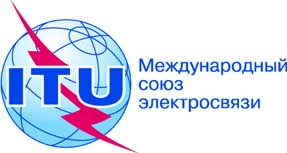 ПЛЕНАРНОЕ ЗАСЕДАНИЕДополнительный документ 1
к Документу 79-R5 октября 2014 годаОригинал: арабскийАрабские государстваАрабские государстваобщие предложения арабских государств для работы конференцииобщие предложения арабских государств для работы конференцииОБЩИЙ РЕГЛАМЕНТ КОНФЕРЕНЦИЙ, 
АССАМБЛЕЙ И СОБРАНИЙ СОЮЗАГЛАВА IIВнутренний регламент конференций, ассамблей и собраний30	Льготы166	Во время работы конференции , присутствующие на конференции, и персонал Союза, обслуживающий конференцию, имеют право на в той мере, в какой принимающ стран договорилсь с.